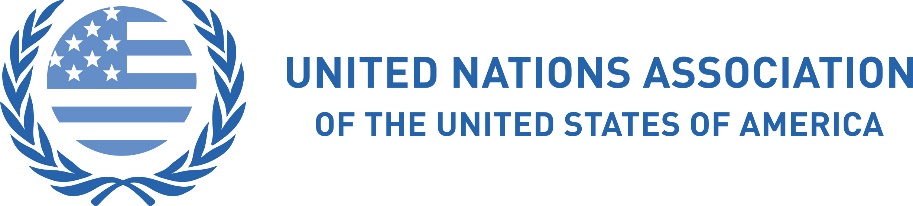 UNITED NATIONS ASSOCIATION OF THE UNITED STATES OF AMERICA [TYPE CHAPTER NAME HERE]is proud to recognize[TYPE NAME HERE]For championing gender equality andempowering girls in the local community.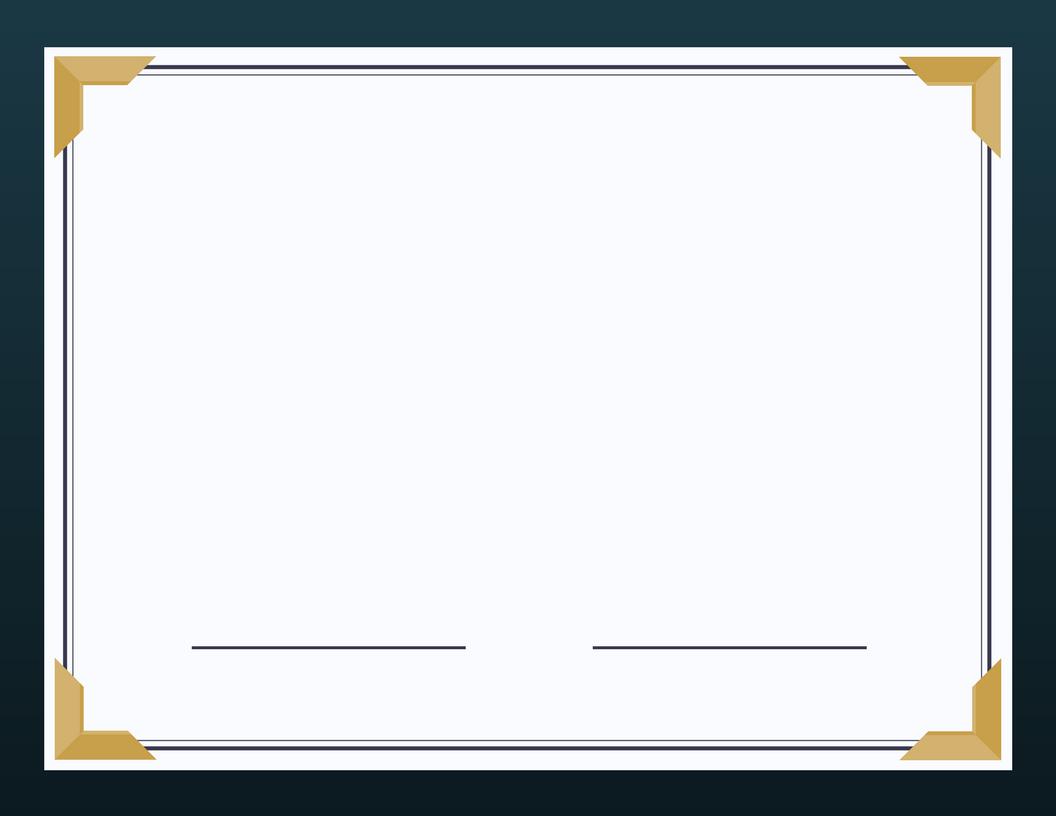 